OBČINA IZOLA – COMUNE DI ISOLA 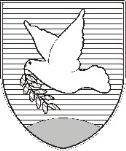 NADZORNI ODBOR – COMITATO DI CONTROLLOSončno nabrežje 8 – Riva del Sole 86310 Izola – IsolaTel: 05 66 00 139E-mail: posta.oizola@izola.siWeb: http://www.izola.si/Številka: 013-3/2020Datum:   4. 6. 2020ZAPISNIK11. redne seje Nadzornega odbora, ki je bila dne 4. 6. 2020 ob 16. uriv sejni sobi pritličja Občine Izola, Sončno nabrežje 8 v IzoliPrisotni člani: Milan Bogatič, Vesna Tavčar, Mitja Kobal, Romando Frank, Flory Banovac, Aljaž Miška in Lucio Gobbo.Opravičeno odsotni: Vesna Bohinec in Zlata Ceglar.Odsotni član Miro Vanič. Ostali prisotni: Barbara Brženda, zapisničarka.Predsednik je ugotovil, da je bil Nadzorni odbor sklepčen, saj je bilo prisotnih devet (7) članov.Predsednik je odprl razpravo o predlaganem dnevnem redu. Predsednik je predlagal razširitev točk dnevnega reda z novo 3. točko, in sicer z naslovom: »Poročilo Nadzornega odbora Občinskemu svetu Občine Izola v obdobju od 3. 6. 2019 do 4. 6. 2020«, ostale točke se preštevilčijo. V razpravi sta sodelovala Romando Frank in predsednik. Glede na to, da ni bilo več prijavljenih razpravljavcev in drugih predlogov za razširitev ali umik točk dnevnega reda, je predsednik zaključil razpravo in dal na glasovanje zgornjo razširitev dnevnega reda. Razširitev dnevnega reda, je bila soglasno potrjena. Od 7 prisotnih članov Nadzornega odbora se jih je 7 opredelilo, 7 jih je glasovalo za, nihče proti.Predsednik je dal na glasovanje sledeči DNEVNI RED:Potrditev zapisnika 10. redne seje z dne 25. 2. 2020;Pregled dosedanjega dela delovnih skupin;Poročilo Nadzornega odbora Občinskemu svetu občine Izola v obdobju od 6. 3. 2019 do 4. 6. 2020; Predlogi in pobude članov NO;Razno.Dnevni red je bil soglasno sprejet. Od 7 prisotnih članov Nadzornega odbora se jih je 7 opredelilo, 7 jih je glasovalo za, nihče proti.Ad 1Potrditev zapisnika 10. redne seje z dne 25. 2. 2020Predsednik je odprl razpravo.Predsednik je podal nekaj popravkov na predlagani zapisnik. Glede na to, da ni bilo drugih prijavljenih razpravljavcev, je predsednik zaključil razpravo in dal na glasovanje zapisnik.Zapisnik je bil soglasno potrjen. Od 7 prisotnih članov Nadzornega odbora se jih je 7 opredelilo, 7 jih je glasovalo za, nihče proti.Ad 2Pregled dosedanjega dela posameznih delovnih skupinČlani Nadzornega odbora so pregledali dosedanje nadzore delovnih skupin.Nadzor nad vsemi odprtimi tožbami in tožbami, ki so jih zoper Občino Izola vložile pravne ali fizične osebe v obdobju od leta 2010 do 2018 in so posledične obremenile ali lahko obremenijo proračun občine oziroma občinsko premoženjeRomando Frank je podal obrazložitev in predstavil končno poročilo. Člani Nadzornega odbora so soglasno potrdili Končno poročilo o Nadzoru nad vsemi tožbami in tožbami, ki so jih zoper Občino Izola vložile pravne ali fizične osebe v obdobju od leta 2010 do 2018 in so posledične obremenile ali lahko obremenijo proračun občine oziroma občinsko premoženje. Od 7 prisotnih članov Nadzornega odbora se jih je 7 opredelilo, 7 jih je glasovalo za, nihče protiPredsednik je dal na glasovanje še sledečiSKLEP1.Za dokončno poročilo »Nadzora nad vsemi tožbami in tožbami, ki so jih zoper Občino Izola vložile pravne ali fizične osebe v obdobju od leta 2010 do 2018 in so posledične obremenile ali lahko obremenijo proračun občine oziroma občinsko premoženje« se delovni skupini iz 2. točke tega sklepa izplača nagrada v višini 7,5 % od osnovne plače, ki jo prejme župan.2.Nadzor je opravila delovna skupina v naslednji sestavi:Romando Frank – vodja delovne skupine;Flory Banovac – članica;Venis Bohinec – članica.3.Sklep stopi v veljavo takoj.Sklep je bil soglasno potrjen. Od 7 prisotnih članov Nadzornega odbora se jih je 7 opredelilo, 7 jih je glasovalo za, nihče protiNadzor nad primerom s strani KPK odstopljene prijave oz. informacije Nadzornemu odboru – najem prostora KZ Agraria Koper z.o.o., pod podjemnik Kamnoseštvo Ražem d.o.o. (KPK)Mitja Kobal in Lucio Gobbo sta podala obrazložitev in predstavil končno poročilo o opravljenem nadzoru.Člani Nadzornega odbora so soglasno potrdili Končno poročilo o Nadzoru nad primerom s strani KPK odstopljene prijave oz. informacije Nadzornemu odboru – najem prostora KZ Agraria Koper z.o.o., pod podjemnik Kamnoseštvo Ražem d.o.o. Od 7 prisotnih članov Nadzornega odbora se jih je 7 opredelilo, 7 jih je glasovalo za, nihče proti.Predsednik je dal na glasovanje še sledečiSKLEP1.Za dokončno poročilo »Nadzora nad primerom s strani KPK odstopljene prijave oz. informacije Nadzornemu odboru – najem prostora KZ Agraria Koper z.o.o., pod podjemnik Kamnoseštvo Ražem d.o.o.« se delovni skupini iz 2. točke tega sklepa izplača nagrada v višini 7,5 % od osnovne plače, ki jo prejme župan.2.Nadzor je opravila delovna skupina v naslednji sestavi:Mitja Kobal – vodja delovne skupine,Lucio Gobbo – član,Miro Vanič – član.3.Sklep stopi v veljavo takoj.Sklep je bil soglasno potrjen. Od 7 prisotnih članov Nadzornega odbora se jih je 7 opredelilo, 7 jih je glasovalo za, nihče proti.Ad 3Poročilo Nadzornega odbora Občinskemu svetu občine Izola v obdobju od 6. 3. 2019 do 4. 6. 2020Predsednik je predstavil poročilo NO, ki je v skladu z 53. členom Statuta Občine Izola dolžan najmanj enkrat letno poročati Občinskemu svetu o svojih ugotovitvah.Predsednik je odprl razpravo o poročilu. Glede na to, da ni bilo prijavljenih razpravljavcev je predsednik zaključil razpravo in dal na glasovanje potrditev poročila. Člani Nadzornega odbora so soglasno potrdili Poročilo NO Občinskemu svetu OI v obdobju od 6. 3. 2019 do 4. 6. 2020. Od 7 prisotnih članov Nadzornega odbora se jih je 7 opredelilo, 7 jih je glasovalo za, nihče proti.Ad 4Predlogi in pobude članovPredsednik je pozval člane naj v bodoče pred sejo pripravijo pobude in jih pošljejo po e-pošti za obravnavo na seji NO.Ad 5RaznoPredsednik je predlagal, da se naslednja seja Nadzornega odbora skliče za dne 23. 6. 2020. Člani Nadzornega odbora so se s predlaganim datumom strinjali.Glede na to, da je bil dnevni red izčrpan, je predsednik zaključil 11. redno sejo Nadzornega odbora ob 17.45 uri. ZapisalaBarbara BRŽENDAPredsednik NOMilan BOGATIČ